1.а)Ако је 241 + 52 = 293 колико је       б)Ако је 635 + 54 = 689, колико је (241 + 200) + 52 =                                       635 + (54 – 30) = 241+(400 + 52)  =                                       (635 – 400) + 54 = (241 +200) +(52 + 200) =                           (635 – 50)+(54 -50) =2. Ако је а + б = 632, израчунај:(а + 176) + б =                                            (а  - 176) + б =                (а + 248) + (б – 248) =                              (а + 176) + ( б +124) =             (а – 176) + (б – 124) =                           (а + 98) + (б – 23) =3. Збир два броја  је 734. Колики ће бити збир ако други сабирак умањимо за 96 ?   4.Ако један сабирак повећамо за 160,шта треба  урадити са другим сабирком  да би збир остао исти? 5.Огњен је сакупио 168 сличица, а Никола 134.а)Колико сличица имају заједно?б)Колики ће бити збир Огњенових и Николиних сличица ако Никола купи још 32  сличице? в)Колики ће бити збир њихових сличица ако Огњен изгуби 16 сличица?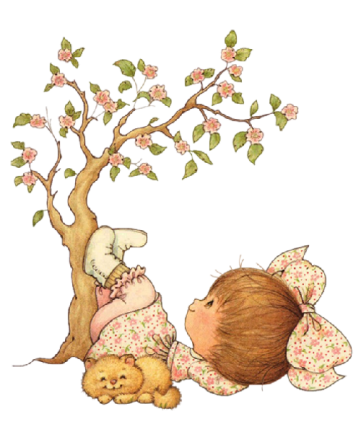 1.а)Ако је 241 + 52 = 293 колико је       б)Ако је 635 + 54 = 689, колико је (241 + 200) + 52 =                                       635 + (54 – 30) = 241+(400 + 52)  =                                       (635 – 400) + 54 = (241 +200) +(52 + 200) =                           (635 – 50)+(54 -50) =2. Ако је а + б = 632, израчунај:(а + 176) + б =                                            (а  - 176) + б =                (а + 248) + (б – 248) =                              (а + 176) + ( б +124) =             (а – 176) + (б – 124) =                           (а + 98) + (б – 23) =3. Збир два броја  је 734. Колики ће бити збир ако други сабирак умањимо за 96 ?   4.Ако један сабирак повећамо за 160,шта треба  урадити са другим сабирком  да би збир остао исти? 5.Огњен је сакупио 168 сличица, а Никола 134.а)Колико сличица имају заједно?б)Колики ће бити збир Огњенових и Николиних сличица ако Никола купи још 32  сличице? в)Колики ће бити збир њихових сличица ако Огњен изгуби 16 сличица?